Сто вопросов детям, чтобы родителям было легче найти с ними общий язык.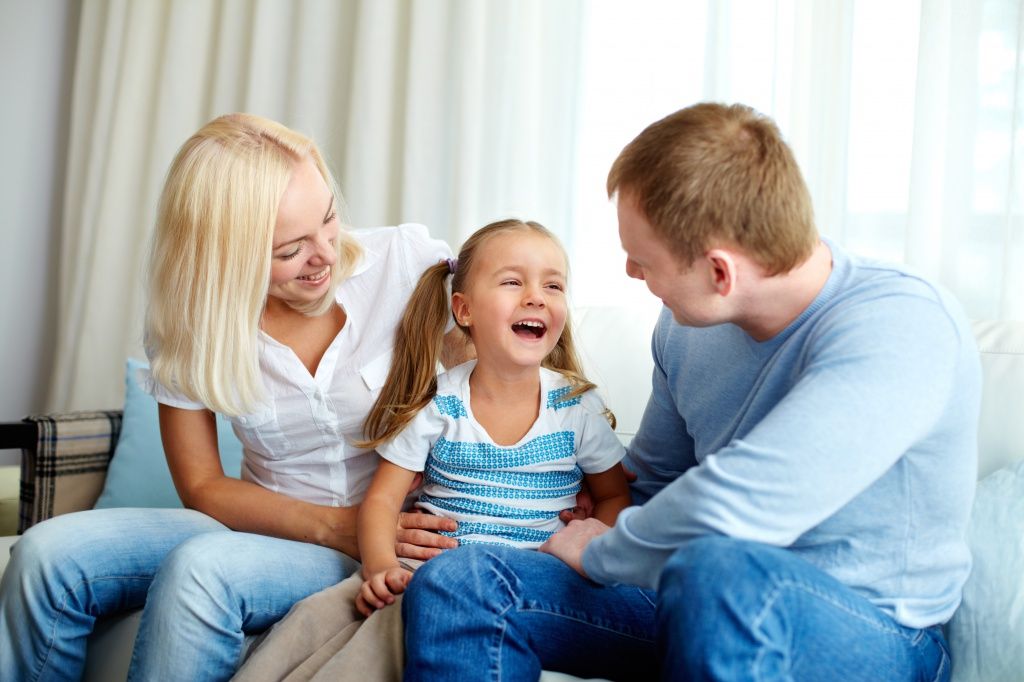 1. Нескучные вопросы вместо «Как прошел твой день?»Какое событие сегодня было самым интересным?Что нового ты узнал за день?Что заставило тебя улыбнуться сегодня?Кто сделал что-нибудь смешное, веселое, глупое?Что удивило тебя сегодня?Помог ли ты кому-нибудь?Кто-нибудь сделал что-то хорошее для тебя?Ты сегодня гордился собой? Из-за чего?Тебе было грустно?Что сегодня было сложным или непонятным для тебя?Во что ты играл сегодня со своими друзьями?С кем ты сидел сегодня за обедом?С кем из одноклассников ты хочешь дружить, но пока не дружишь?Кто из твоих одноклассников твоя полная противоположность?Кто из воспитателей или учителей тебе нравится больше всех? А кто не очень?Если бы ты на один день стал учителем, чему бы ты научил своих одноклассников?Что-нибудь привело тебя в раздражение?Кто-нибудь в этот день поступил несправедливо?Было ли что-то, что тебя смутило?С чем ты был не согласен сегодня?Если бы сегодняшний день можно было прожить еще раз, что бы ты сделал по-другому?Что у тебя не получилось на этой неделе? А что получилось?2. Вопросы, которые развивают фантазиюЕсли бы с неба шел дождь из еды, что бы ты хотел, чтобы это было?На каком животном ты хотел бы прокатиться: на слоне или на жирафе?Если бы ты мог переименовать цвета, как бы ты их назвал?Если бы наша кошка умела разговаривать, что бы она сказала?Если бы ты мог задать вопрос любому дикому животному, что бы ты спросил?Если бы у тебя была своя пещера, что было бы внутри?Из чего можно построить стену, которую невозможно разрушить?Какое животное могло бы хорошо водить машину?Каких изобретений не хватает миру?Что было бы, если бы машина времени существовала?Как был бы устроен мир, если бы люди не придумали деньги?Если бы у тебя была волшебная палочка, какие три желания ты бы загадал?3. Вопросы о самом ребенкеКакие 5 слов описывают тебя лучше всего?Что тебе нравится в себе? А что нет?Если бы ты мог что-то изменить в себе, что бы это было?Если бы на один день можно было стать кем-то другим, кем бы ты стал?Если бы ты был супергероем, какой силой ты бы обладал?Если бы ты мог поехать куда угодно, куда бы ты поехал?Какие звуки тебе нравятся?Чего взрослые про тебя не понимают?Каким был лучший комплимент, который тебе когда-либо говорили?Какое занятие делает тебя счастливым?Какой праздник ты любишь больше всего?Как ты заботишься о других людях?Что вызывает в тебе нежность?Что ты чувствуешь, когда я обнимаю тебя?От чего ты можешь заплакать?Что заставляет тебя злиться?Что тебя пугает?Что бы ты больше хотел уметь: летать, как птица, или плавать, как рыба?Если бы у тебя был миллион долларов, на что бы ты его потратил?Если бы у тебя было достаточно денег, чтобы не работать, ты бы работал или нет?Если бы ты открыл собственный магазин, что бы там продавалось?Если бы ты писал книгу, о чем бы она была?Тебе нравится что-нибудь дарить другим людям?Каким был бы твой идеальный день?Что ты умеешь делать такого, чему мог бы научить других?Чему бы еще ты хотел научиться?Каким был самый счастливый/несчастливый момент в твоей жизни?Из всех вещей, которые ты знаешь, что будет самым нужным во взрослой жизни?Если бы ты мог путешествовать во времени и увидел себя три года назад, какой бы совет ты себе дал?Чем ты больше всего гордишься в жизни?Кто из твоих друзей тебе нравится больше всего? Почему?Что ты будешь делать, если кто-то обзовет тебя?Если бы ты сейчас вырос и стал знаменитым, в чем бы ты прославился?Чем ты можешь помочь кому-то уже сегодня?Если бы ты мог провести один день с каким-либо человеком, кто бы это был и что бы вы делали?4. Вопросы о жизни и устройстве мираЧто делает человека умным?Как ты думаешь, что чувствуют другие люди?Зачем ходить в школу?Какой будет жизнь в будущем?Что бы ты поменял в этом мире, если бы мог?Легко ли быть ребенком? А взрослым?Как узнать, что ты уже повзрослел?Ребенок обязан уважать всех взрослых?Нужно ли всегда слушаться родителей?Как можно наказывать детей и за что?Имеет ли человек право украсть еду, если умирает от голода?Можно ли всегда делать то, что хочется?Зачем люди врут?Можно ли всегда говорить все, что думаешь?Почему люди разводятся?Почему люди ссорятся, разве нельзя обсудить все спокойно?Почему взрослые мало улыбаются?Почему люди курят, если это вредно?Что такое плохое и хорошее настроение?Что надо делать в старости?Что такое душа и где она находится?Что такое любовь?Как понять, что кто-то тебя любит?Может ли любовь длиться вечно?Что такое счастье?Можно ли всегда быть счастливым и никогда не грустить?Можно ли быть счастливым без денег?Почему богатые люди не делятся деньгами с бедными?Все люди равны?Можно ли считать мир прекрасным, если в нем есть войны и голод?Можно ли обойтись без войн?Есть ли польза от проблем и трудностей?Можно ли ответить грубостью человеку, который груб с тобой, или нужно оставаться вежливым?Можно ли завидовать?Для чего нужно искусство?Кто определяет, что красиво, а что нет?Нужно ли принимать свою внешность такой, какая она есть?Если бы можно было издать закон, которому все в мире должны были подчиняться, каким бы он был?Можем ли мы менять свою судьбу или она уже предопределена?Для чего мы живем?Бонус: ситуации для обсужденияЧтобы было еще интереснее, вы можете обсуждать вместе с детьми сложные и даже провокационные ситуации, как предлагает писатель Майкл Паркер в своей книге «Разговоры с детьми на сложные темы». Вот пример:«Представь, что ты изобрел машину времени. Ты забираешься в нее и жмешь на кнопку „Прошлое“. Агрегат „приземляется“ в 1889 году, и ты оказываешься в мило обставленной комнате, где в плетеной корзинке лежит хорошенький младенец. Но тут твой взгляд падает на поздравительную открытку на столике рядом, и ты с ужасом понимаешь, что карапуз в корзинке — Адольф Гитлер. Поскольку ты живешь в XXI веке, тебе уже известно, что он стал виновником гибели миллионов людей во Второй мировой войне. Ты слышишь на лестнице шаги: кто-то поднимается.Ты не можешь взять корзинку с собой в машину времени (она вмещает только одного пассажира). Если тебя обнаружат в комнате, то наверняка арестуют. Вернуться сюда ты больше не сможешь: машина времени не столь точна. У тебя на все про все секунд 20.А. Может, выбросить маленького Адольфа из окна, прыгнуть в машину времени и улететь?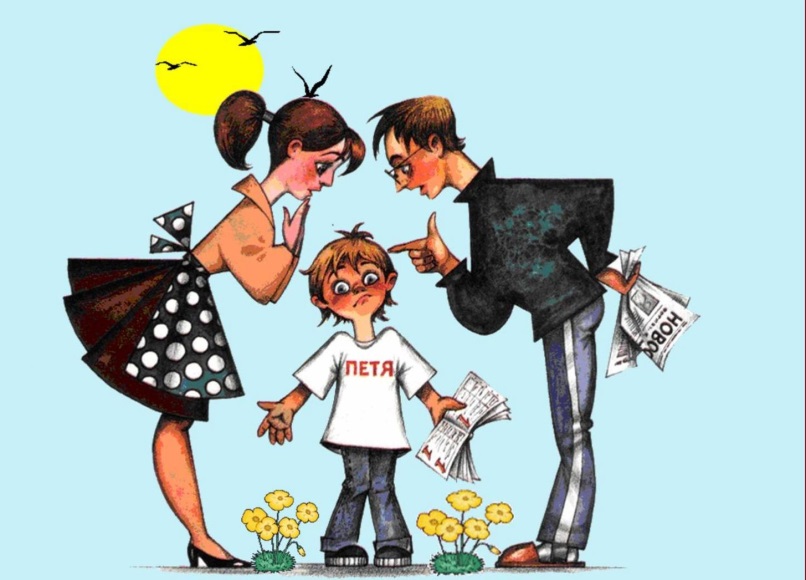 Б. Что ты думаешь, глядя на маленького Адольфа?1. Был ли он бессердечным чудовищем уже тогда? Он таким родился?2. А если он стал плохим позже — что заставило его встать на этот путь?3. Справедливо ли будет наказать его за то, чего он на тот момент еще не делал?»